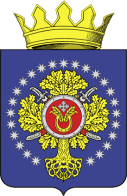 УРЮПИНСКИЙ МУНИЦИПАЛЬНЫЙ РАЙОНВОЛГОГРАДСКОЙ ОБЛАСТИУРЮПИНСКАЯ  РАЙОННАЯ  ДУМАР  Е  Ш  Е  Н  И  Е30 марта 2022  года	                 № 18/305 Об утверждении Порядка предоставления бюджетам сельскихпоселений Урюпинского муниципального района иных межбюджетныхтрансфертов на содержание объектов благоустройства Рассмотрев обращение главы Урюпинского муниципального района об утверждении Порядка предоставления бюджетам сельских поселений Урюпинского муниципального района иных межбюджетных трансфертов на содержание объектов благоустройства, на основании статей 9, 142.4 Бюджетного кодекса Российской Федерации, статьи 16.1 Закона Волгоградской области от 26 июля 2005 года № 1093-ОД «О межбюджетных отношениях в Волгоградской области», в целях предоставления иных межбюджетных трансфертов на содержание объектов благоустройства , Урюпинская районная Дума РЕШИЛА:1. Утвердить Порядок предоставления бюджетам сельских поселений Урюпинского муниципального района иных межбюджетных трансфертов на содержание объектов благоустройства (прилагается).2. Направить Порядок предоставления бюджетам сельских поселений Урюпинского муниципального района иных межбюджетных трансфертов на содержание объектов благоустройства главе Урюпинского муниципального района для подписания и опубликования в установленном порядке.3. Настоящее решение вступает в силу со дня его принятия.              ПредседательУрюпинской районной Думы                                                   Т.Е. Матыкина                                                                                                              Утвержден решением                                                                                                       Урюпинской районной Думы                                                                                                       от 30 марта 2022 года № 18/305 Порядок предоставления бюджетам сельских поселений Урюпинского муниципального района иных межбюджетных трансфертов на содержание объектов благоустройства 1. Общие положения        1.1. Настоящий Порядок предоставления бюджетам сельских поселений Урюпинского муниципального района иных межбюджетных трансфертов на содержание объектов благоустройства (далее - Порядок) разработан в соответствии со статьями 9, 142.4 Бюджетного кодекса Российской Федерации, статьей 16.1 Закона Волгоградской области от 26 июля 2005 года № 1093-ОД «О межбюджетных отношениях в Волгоградской области» и определяет цели, условия и порядок предоставления бюджетам сельских поселений Урюпинского муниципального района иных межбюджетных трансфертов на содержание объектов благоустройства (далее - иные межбюджетные трансферты).        1.2. В соответствии с настоящим Порядком, бюджетам сельских поселений Урюпинского муниципального района предоставляются иные межбюджетные трансферты на содержание объектов благоустройства, в том числе:        1.2.1. уход за деревьями, кустарниками, живыми изгородями, цветами летниками и многолетниками, газонами (вырубка, корчевка, обрезка, стрижка, выкашивание, уборка с последующей утилизацией древесных отходов, случайного мусора и скошенной травы, подкормка и обработка зеленых насаждений, в том числе газонов, полив, в том числе поливочными водопроводами и автомобилями, устройство, содержание и ремонт поливочных водопроводов);        1.2.2. текущий ремонт и содержание дорожек, площадок, тротуаров, лестниц (подметание, очистка от снега, наледи, очистка от травы, посыпка песком или противогололедными реагентами, ремонт тротуаров из плиточного и асфальтобетонного покрытий, ремонт элементов лестничных маршей с поручнями; уборка и вывоз мусора);        1.2.3. содержание и текущий ремонт малых архитектурных форм, детских игровых и спортивных площадок (окраска, очистка от мусора, завоз песка, фрагментарный ремонт элементов травмобезопасного покрытия, замена элементов садово-паркового оборудования);        1.2.4. текущий ремонт и уход за ограждениями, включая парапеты (парковые зоны, спортивные и детские площадки);        1.2.5. содержание и ремонт систем видеонаблюдения и наружного освещения;        1.2.6. содержание и ремонт световых фигур и элементов вечерней уличной иллюминации;        1.2.7. озеленение (в том числе приобретение сеянцев и саженцев, удобрений);        1.2.8. содержание и ремонт фонтанов.        1.3. Предоставление иных межбюджетных трансфертов осуществляется в пределах средств, предусмотренных на эти цели решением Урюпинской районной Думы о бюджете Урюпинского муниципального района на текущий финансовый год и на плановый период в рамках реализации мероприятий соответствующей муниципальной программы.        1.4. Распределение иных межбюджетных трансфертов между сельскими поселениями Урюпинского муниципального района производится в соответствии с настоящим Порядком и утверждается постановлением администрации Урюпинского муниципального района.        1.5. Иные межбюджетные трансферты имеют целевое назначение и не могут быть использованы органом местного самоуправления сельского поселения на иные цели. В случае использования иных межбюджетных трансфертов не по целевому назначению указанные средства взыскиваются в бюджет Урюпинского муниципального района в порядке, установленном законодательством Российской Федерации.        1.6. Контроль за целевым использованием иных межбюджетных трансфертов осуществляют органы финансового контроля в соответствии с действующим законодательством.2. Критерии отбора муниципальных образований и условия предоставления иных межбюджетных трансфертов        2.1. Право на получение в текущем финансовом году иных межбюджетных трансфертов, указанных в пункте 1.2 настоящего Порядка имеют муниципальные образования, входящие в состав Урюпинского муниципального района - получатели (в период с 2017 по 2021 годы) средств субсидии из областного бюджета в целях софинансирования муниципальных программ формирования современной городской среды.        2.2. Размер иного межбюджетного трансферта, который необходимо предоставить бюджету сельского поселения на выполнение мероприятий, предусмотренных пунктом 1.2 настоящего Порядка рассчитывается по формуле:Тi = N * k , где        Тi – размер иного межбюджетного трансферта, который необходимо предоставить бюджету i-го сельского поселения на выполнение мероприятий, предусмотренных пунктом 1.2 настоящего Порядка;        N – норматив затрат на содержание объекта благоустройства, определяемый из расчета 201 595,56 рублей в расчете на один объект;        k – количество объектов благоустройства, созданных в период с 2017 по 2020 годы за счет средств субсидии из областного бюджета в целях софинансирования муниципальных программ формирования современной городской среды и собственных средств бюджета сельского поселения.        2.3. Предоставление межбюджетных трансфертов осуществляется при  обеспечении сельским поселением, получающем иной межбюджетный трансферт, следующих условий:        2.3.1. обязательство сельского поселения по достижению значений результатов использования иного межбюджетного трансферта;        2.3.2. обязательство сельского поселения по представлению отчетов о достижении значений результатов использования иного межбюджетного трансферта, о расходовании иного межбюджетного трансферта.3. Порядок предоставления иных межбюджетных трансфертов        3.1. Предоставление иных межбюджетных трансфертов осуществляется на основании постановления администрации Урюпинского муниципального района, а также соглашения, заключенного между администрацией Урюпинского муниципального района и администрацией сельского поселения, получающей иной межбюджетный трансферт в соответствии с Типовой формой соглашения, утвержденной решением Урюпинской районной Думы, в котором прописываются следующие основные положения:        3.2. целевое назначение иного межбюджетного трансферта;	        3.3. условия предоставления и расходования иного межбюджетного трансферта;        3.4. объем бюджетных ассигнований, предусмотренных на предоставление иного межбюджетного трансферта;        3.5. порядок перечисления иного межбюджетного трансферта;        3.6. сроки действия соглашения;        3.7. порядок осуществления контроля за соблюдением условий, установленных для предоставления и расходования иного межбюджетного трансферта;        3.8. сроки и порядок представления отчетности об использовании иного межбюджетного трансферта;        3.9. порядок использования остатка иного межбюджетного трансферта, не использованных в текущем финансовом году.        3.10. Перечисление иных межбюджетных трансфертов осуществляется в установленном для исполнения районного бюджета порядке на основании сводной бюджетной росписи районного бюджета и доведенных лимитов бюджетных обязательств на текущий финансовый год.        3.11. Иные межбюджетные трансферты перечисляются бюджетам сельских поселений на счета, открытые для кассового обслуживания исполнения местных бюджетов, с отражением их в доходах местных бюджетов.        3.12. Получатели иных межбюджетных трансфертов представляют в администрацию Урюпинского муниципального района отчетность об использовании иных межбюджетных трансфертов в порядке и сроки, установленные соглашением о предоставлении иных межбюджетных трансфертов.        3.13. Администрация Урюпинского муниципального района вправе приостановить (прекратить) выделение или принять решение о взыскании в порядке, установленном действующим законодательством Российской Федерации, в бюджет муниципального района иных межбюджетных трансфертов в случае нецелевого использования иных межбюджетных трансфертов.        3.14. Иные межбюджетные трансферты, не использованные в текущем финансовом году, подлежат возврату в бюджет муниципального района или использованию в очередном финансовом году на цели, указанные в соглашении, при наличии потребности в указанных трансфертах в соответствии с Бюджетным кодексом Российской Федерации.        3.15. Органы местного самоуправления сельских поселений, получивших иные межбюджетные трансферты, несут ответственность за целевое использование иных межбюджетных трансфертов и достоверность сведений, содержащихся в документах, представляемых в соответствии с настоящим Порядком и заключенными соглашениями, в соответствии с законодательством Российской Федерации.4. Вступление в силу настоящего Порядка        Настоящий Порядок вступает в силу со дня его опубликования в информационном бюллетене администрации Урюпинского муниципального района «Районные ведомости».                             ГлаваУрюпинского муниципального района                                 А.Ю. Максимов